CỘNG HÒA XÃ HỘI CHỦ NGHĨA VIỆT NAM
Độc lập - Tự do - Hạnh phúcLỊCH CÔNG TÁC TUẦNTừ ngày: 5/02/2024 đến ngày 10/02/2024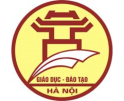 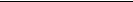 THCS YÊN MỸPHÒNG GDĐT HUYỆN THANH TRÌ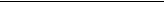 Thanh Trì, ngày 4 tháng 02 năm 2024Phối hợpĐịa điểmNội dung công việcHọ và tênThứ Hai 5/02Trường THCS Yên MỹTrực lãnh đạoTrường THCS Yên MỹTrực lãnh đạoTrường THCS Yên MỹTrực lãnh đạoTrường THCS Yên MỹTrực lãnh đạoThứ Ba 6/02Trường THCS Yên MỹTrực lãnh đạoTrường THCS Yên MỹTrực lãnh đạoTrường THCS Yên MỹTrực lãnh đạoTrường THCS Yên MỹTrực lãnh đạoThứ Tư 7/02Trường THCS Yên MỹTrực lãnh đạoTrường THCS Yên MỹTrực lãnh đạoTrường THCS Yên MỹTrực lãnh đạoTrường THCS Yên MỹTrực lãnh đạoThứ Năm 8/02Trường THCS Yên MỹTrực lãnh đạoTrường THCS Yên MỹTrực lãnh đạoTrường THCS Yên MỹTrực lãnh đạoTrường THCS Yên MỹTrực lãnh đạo1/2Chủ Nhật 04 02 2024 11:05:45 SAGiờPhạm Văn Thắng07:3014:00Tạ Văn Hùng07:3014:00Phạm Văn Thắng07:3014:00Tạ Văn Hùng07:3014:00Phạm Văn Thắng07:0014:00Tạ Văn Hùng07:3014:00Phạm Văn Thắng07:3014:00Tạ Văn Hùng07:3014:00Phối hợpĐịa điểmNội dung công việcHọ và tênThứ Sáu 9/02Trường THCS Yên MỹTrực lãnh đạoTrường THCS Yên MỹTrực lãnh đạoTrường THCS Yên MỹTrực lãnh đạoTrường THCS Yên MỹTrực lãnh đạoThứ Bảy 10/02TT Văn hóa TDTT huyệnDự HKPĐTrường THCS Yên MỹTrực lãnh đạoTrường THCS Yên MỹTrực lãnh đạoTrường THCS Yên MỹTrực lãnh đạoHIỆU TRƯỞNGPhạm Văn Thắng2/2Chủ Nhật 4 02 2024 11:01 45 SAGiờPhạm Văn Thắng07:3014:00Tạ Văn Hùng07:3014:00Phạm Văn Thắng07:0014:00Tạ Văn Hùng07:3014:00